Previous Year Question Paper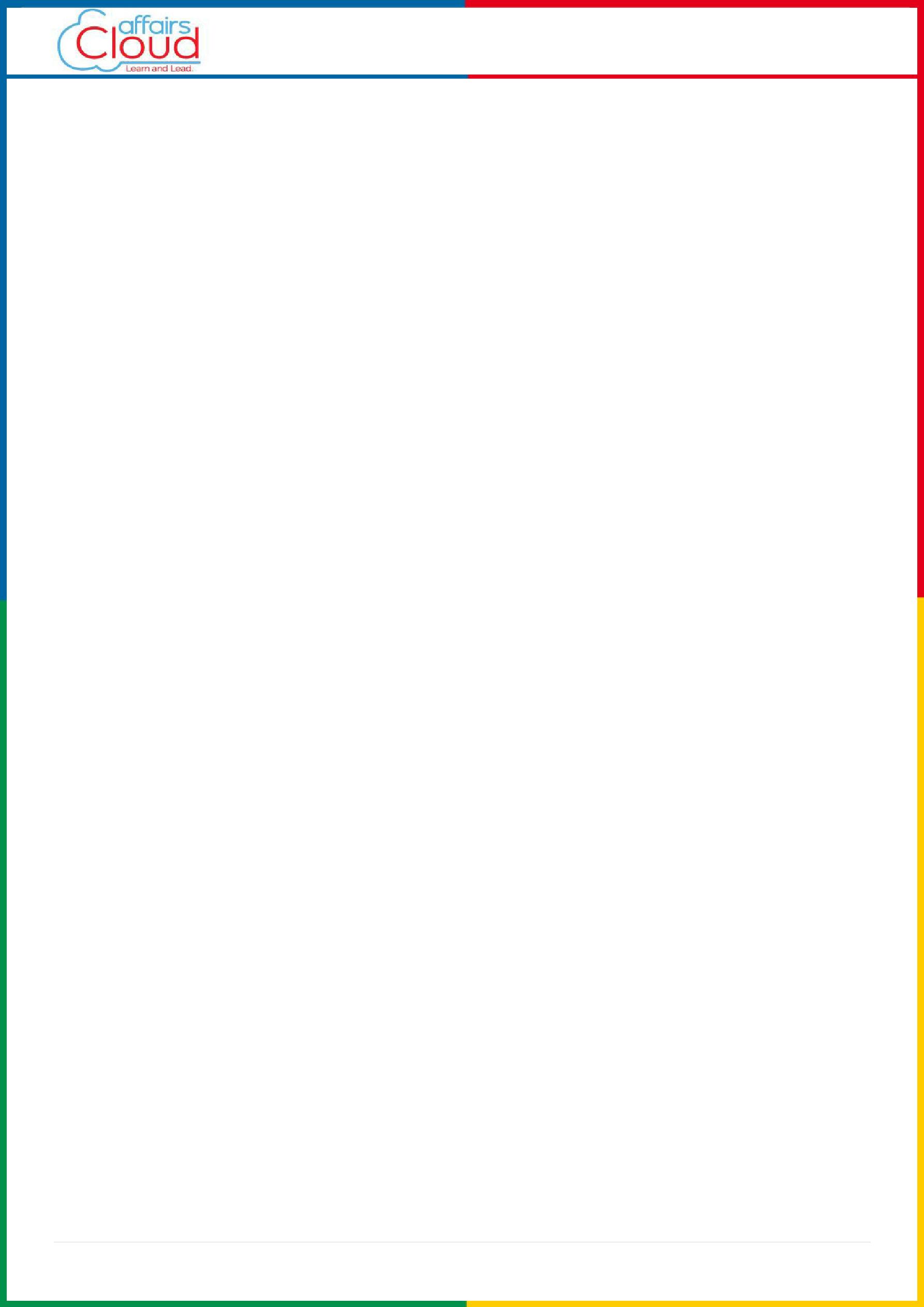 RBI Assistant Exam Question 2014RBI Assistant Exam - 23-Sept-2014 (Morning Shift)General Awareness QuestionsKudankulam power station: Tamil Nadu Shillong is in : Meghalaya Najma Heptulla ministry: Minority affairs Tax exemption limit for senior citizens: 3 lakh Minimum pension: Rs1000 Mamta Pujari belongs to which sport : Kabaddi Anti Tobacco Day: 31st May Revolution 2020 author: Chetan Bhagat Finance allocated for Metro rail is 100 cr - Lucknow and Ahmedabad Novak Djokavik defeated whom in Wimbledon Championship final: Roger Federer Five IIM to be opened in which one of the following state -4 state given and asked for the 5th "Odisha" FDI raised in Defence 26% to -49% FRBM full form - Fiscal Responsibility and. Budget Management Mohiniattam dance which state - Kerala Windhoek is capital of- Namibia Pakistan mudra is – Rupee Oscar for best director – Alfonso Cuaron Best actor film fare award for – Farhan Akhtar Begam Praveen got Padma Bhushan for which category-singer RBI report on GDP growth 2014 14 15 August- 5.5% ARC Full Form – Asset Reconstruction Company UFCE Full Form - Unhedged Foreign CURRENCY Exposure-Clarifications Law and Justice Minister – Ravi Shankar prasad Finance ministry ordered _____ audit of 2 bank? Forensic Loss incurred for railway per passenger in paise - 23p Rural Minister – Nitin Gadkari Jammu udampur srinagar ___ railway link? Baramulla Palace of winds is situated in ___ Jaipur Who is the CEO of Infosys – Vishal Sikkha ------------------------------------------------------------------------------------------------------------ RBI Assistant Exam - 23-Sept-2014 (Evening Shift)General Awareness Questions__Oscar 2014 Best supporting actress - Lupita Nyong'o Best actress in film fare awards 2014 - Deepika Padukone Law and justice minister – Ravi Shankar Prasad Water resources minister – Uma Bharti Defence minister: - Arun Jaitley Kuchhipudi dance form which state - Andhra Pradesh CURRENCY of Iran? In which case RBI has imposed 12 crore fine to banks? States where IIMS are to be opened - FUND for Pradhan Mantri Krishi Sichayin Yojana - Rs. 1000 cr South African cricketer retired – Jaques Kallis 1 | P a g eFollow Us - FB.com/Currentaffairsexam	Copyright 2015 @ Previous Year Question PaperKampala is capital of which country – Uganda Tarapur plant in which state – Maharashtra Varanasi Ghat is on which river – Ganga CBI chief – Ranjit Sinha Fiscal deficit according to union budget – 4.1% Tawang is in which state - Arunachal Pradesh Mettur dam is in – Tamil Nadu Parupalli kashyap related to – Badminton Jai Bhawan related to which game - Boxing The Guide author – R.K. Narayan According to Budget 2014, how many new Govt. Medical Colleges will be opened? - 12 ---------------------------------------------------------------------------------------------------------RBI Assistant Exam - 24-Sept-2014 (Morning Shift) General Awareness Question__Mogadishu is the capital of which country: Somalia Denmark CURRENCY: Danish Krone Urban Development Minister: Venkaiah Naidu Smriti Irani is holding which ministry: HRD Ministry Arjuna Award for which cricketer: R. Ashwin "The God of Small Things" novel author: Arundhati Roy Public provident FUND interest rate: 8.7% Rawatbhata power plant in which state: Rajasthan New IIM'S will be in which state ?( four states have given and asked for the fifth one) National Sports Day: 29 Aug Kathakali dance from which state: Kerala e-visa in how many cities to promote tourism: 9 M singles French open 2014 winner: Rafal Nadal FIDE world (rapid chess championship) won by which player: Magnus Carlsen Vice President of USA: Joe Biden Which film got Best Film Award at Film Fare Awards: Bhaag Milkha Bhaag Governor of Maharashtra: C Vidyasagar Rao Li-tatina (tomator tyoha) festival of which country: Spain Hill station 'ARAKU' in which state: Andhra Pradesh. ------------------------------------------------------------------------------------------------------------ RBI Assistant Exam - 24-Sept-2014 (Evening Shift)General Awareness QuestionRailway Minister of India - Sadananda Gowda Malaysia CURRENCY - Ringgit World Environment Day - 5 June New IIMs are in which district - Himachal Pradesh, Punjab, Bihar, Orissa and Rajasthan. Who is John Carrey? - Actor Tintu Lukka from which game - Athletics Sanitation Program in Budget till - 2019 Oscar winner in leading role actor - Matthew McConaughey Who is the USA Secretary of State - John Kerry Which country capital is Port Victoria? - Seychelles Cry the peacock author? - Anita Desai Atomic Energy minister of India - Narendra Modi 2 | P a g eFollow Us - FB.com/Currentaffairsexam	Copyright 2015 @ Previous Year Question PaperFrench Open winner - Rafael Nadal One question on hill station in which state? One question on dance form Narora Power Plant situated in? U.P Best Director National Awards? Hansal Mehta U.K. Prime Minister? David Cameroon Full Form Of UNCTAD - United Nations Conference on TRADE and Development Sattriya is the dance form of which state? - Assam Full form of SARFAESI - Securitisation and Reconstruction of FINANCIAL Assets and Enforcement of Security Interest Act. Leander Paes related to which game? - Tennis Rihand Dam in which state? - Uttar Pradesh India and England Test Series Man of the Series for India - Bhuvaneshwar Kumar Ministry of Atomic Energy: Shri Narendra Modi India's total external borrowings: 440.6 Billion Dollars -----------------------------------------------------------------------------------------------------------------------RBI Assistant Exam - 25-Sept-2014 (Morning Shift) General Awareness QuestionZambia capital - Lusaka Port Louis is capital of - Mauritius Russia CURRENCY - Russian Ruble Home Affairs Minister - Shri Rajnath Singh Rural Development Minister - Nitin Gadhkari France President - François Hollande koorg Hill station is where? - Karnataka Kathak dance - UP Kakrapar power plant is in - Gujarat 10.Kerala new Governor - P Sathasivam 11.Question based on Price stabilization FUND - REIT abbreviation - Real Estate INVESTMENT Trust How much percent of passenger traffic increased in railways? - 9% Which insurance company extended Jan Dhan insurance cover to 1 lakh? - HDFC Ergo BKS Iyengar is related to which field? Yoga IIMs 4 given 5th is? - Rajasthan Best actor in national film awards ? - Suraj Venjaramoodu(Malayalam), Raj Kumar Rao(Hindi) Best actress in Oscar? Cate Blanchett Rajiv Khel Ratna award 2014? - None US released postage stamp on who actor ? - Akkineni Nageswara Rao "The suitable boy" written by? - Vikram Seth By whose goal Germany win the final with 1-0 in Brazil ? - Mario Goetze World Computer Literacy Day? - 2nd December Cheruthoni dam in which state? - Kerala Japan will give total MONEY for infra project? - $ 33 Billion Home Minister ? - Rajnath Singh How much was given for price stabilisation fund- 500 cr ----------------------------------------------------------------------------------------------------------------RBI Assistant Exam - 25 Sept-2014 (Evening Shift) General Awareness QuestionsIndira sagar dam located in which state – Madhya Pradesh Kaiga power plant in which state – Karnataka Addis Ababa capital of – Ethiopia Bangladesh CURRENCY – Taka 3 | P a g eFollow Us - FB.com/Currentaffairsexam	Copyright 2015 @ Previous Year Question PaperExternal affairs minister – Sushma Swaraj Japan president – Shinzo Abe Author of inheritance of loss – Arundhati Roy ASEAN total countries – 10 Bharatanatyam which state – Tamil Nadu Taj Mahal in which state – Uttar Pradesh What is the profile of Maneka Gandhi - Women and child development FFCB full form - Foreign CURRENCY convertible bonds (FCCBs) 13.Number of goals in FIFA World Cup – 171 14.Louvre museum in - Paris 15.Laughter day – 1st Sunday of may 16.Oscar best movie – 12 years a slave 17.National award for best Hindi film – Jolly LLb 18.Inheritance of loss – Kiran desai 19.Kaiga – Karnataka 20.Panchmarhi – MP 21.Jan Dhan Yojana – Life Insurance – 30,000 22.World Bank head – Jim Yong Kim 23.ILO headquarters – Geneva 24.Deputy speaker of Loka sabha – Thambi durai 25.Purpose of Commercial Paper – to meet short-term debt obligation 26.IIM is to be opened in which state? 27.Proposed small and ___ banks – Payment 28.Income exempted from tax (below 60) – 2.5 lakhs 29.Metro rail project in Ahmadabad and – Luckhnow 30.Cricket – Baller to get fastest - 100 wickets 31.GAAR = General Anti Avoidance Rules 32.1st presidency of new BRICS bank – India 33.SEBI bill- what amount to be collective INVESTMENT = 100 crore --------------------------------------------------------------------------------------- RBI GA questions on 26th morning session india's first motion picture--raja harishchandra india's first newspaper--bengal gazet One question from whole price index-8.73% Total women population in the world as per census--58.37 Press council of India formed in which year-1966 Indira Awas Yogna which year formed-1985 Which of following country is not a male dominated country--brazil (dilamarousff) Capital of Netherlands--amsterdam Currency of UK-pound sterling Minister of Railways--sadhanada gowda Expected GDP growth in-- 2014-15-5.4% One question on China's development index--7.7% ? Newly granted license for which two banks-- idfc , bandhan finance RBI deputy governors--4 World Heart day--26th sep Current Foreign Exchange reserve of India--304.B$ As per survey WTO head quarters-- geneva When did India become member of WTO-1995 RBI formed in which Year--1934 Any Time Milk by which company-amul India's Postal Savings Office located in which city?--chennai PM MODI..? 15th PM 4 | P a g eFollow Us - FB.com/Currentaffairsexam	Copyright 2015 @ Previous Year Question Paperwhich Lok Sabha election held? -16 Netherlands's capital? -amsterdam India wins how many gold in CWG? -15 NASSCOM chairman..? --n chandra sekran Best film (hindi) in Filmfare? -JOLLY LLB --------------------------------------------------------------------------------------------- 26/9/14 RBI examRailway launches? Go india 1st bank to open branch in china UK PM? CRR ? 4 % RBI provides interest to bank for money deposited as CRR at what percent ? 0% FDI in private sector banks? 74% NPCI issues ? Rupay card Complaint against Dishonoured check can be files only at? BMB head office? New delhi Card not present transaction? Online Which is not a nationalised bank? IDBI (not sure) World bank head? Yim yong kim IMF head? Christian leagard Jyanpith winner who passes away? Anantha Murthy Term over head related to sport? Ratan tata invested in which company? Options were like Flipkart etc Tata sia ? Vistara West african countries disease? Ebola New deputy governor of RBI? Ss mundra Highest civilian award? Bharat ratan Shadow banking committee is headed by? Japan's traditional dance? TIBOR full form? Pinching term related to sport? Uber cup related to? Women badminton Recently commissioned into navy? INS Kamorta Recently lost by navy? I think INS vikrant Which is not related to world bank group? Option like IMF, etc... ------------------------------------------------------------------------------------------------------------- RBI ( 27-09-2014 morning shift) new express trains excluding ac trains going to be started this year juvenile justice bill ammendments Aviation minister to AI on empty 1st class seats sergio ramos belong to which sport % capital gain tax on debt funds marayam mirzakhani belongs to which country ravindar kaur belongs to which sport who acquired udupi thermal power plant education cess no of new IIMs- in 5th test between england and india whos scored maximum runs from india team on 15-08-2014 talles flag mass was hoisted at which place COO full form 1st president of indian republic AIZWAL is the capital of which state 5 | P a g eFollow Us - FB.com/Currentaffairsexam	Copyright 2015 @ Previous Year Question PaperTOM JOESPH belongs to whichi sport S.SATISH belongs to whichi sport "work for nation,not for self " was said by INSURENCE bill was reffered to largest student population was in which country No of free ATM transactions in metro cities operation VIJAY was launched in which war/conflict JITU RAI belongs to whichi sport india s 1st sattilite launched in to orbit ADHANI's $15.5bn coal mine deal in which country SEBI power on PONZI schemes MURALI VIJAY belongs to whichi sport the term HOLE belong to which soprt cricketer turned politician - imran khan belong to which country LOCK IN period for long term gain tax is - ASHOK CHAKRA was given to who is HR KHAN SANJEEV RAJPUT belongs to whichi sport- main objective of KYC norms- BOKO HARAM belongs to which state- Nigeria ARC full form -Asset Reconstruction companies TAKA is currency of which country- bangladesh who is ROBERT AZIVEDO- no of tourist circuits to be developed as per budget-- national judicial appionts ment commission going to replace ------------------------------------------------------------------------------------------------------------------GA for RBI 27-09-2014(EVENING SHIFT)yuki bhamri which sport -tennis leon messi which country- Foot ball in budget home lone limit- income tax limit other than senior citizen-3lacs smart car launched ---riva gangtok is which state capital jai bhagwan related to which sport china currency - volly term from which sport- tennis how many iims in budget kargil war in which year -1996 12.isro heardquater - bangluru13.make in india terms launched by-----pmbio food park in which state--Karnataka first gov gen. of india- vanen hasting vikas thakur which sport - one adarsh gram created by ministers of state comleted in which year national judicial appointment bill person qualities like qualified ,realible ability etc. ryder cup related to which game jitender singh which ministry - parlliamentry award for 2011 -karan singh computer_70000byte equals to which is not computer hardware ans operating syatem 6 | P a g eFollow Us - FB.com/Currentaffairsexam	Copyright 2015 @ Previous Year Question Papernot version of office ans 2000 one fron protocol ans tcp/ip www expands website related ans collection of web pages debuging is ans finding common errors expand ups expand usb 10.expand urlmicrosoft office is ans application software one from output device one from input device ram related like volatile /temp. cutting and coping save to ans clipboard -----------------------------------------------------------------GA Questions - RBI Assistant Exam - 28th-Sept:2014 (Morning Shift)General Awareness Questions:Who directed the silent film raja Harish Chandra: Dadasaheb Phalke Indian foreign exchange reserves value in us dollars? According to Census 2011 highest sex ratio for which state: Kerala Repo rate: 8% CRR – 4% Number of directors in RBI – 4 deputy directors Euro is the CURRENCY of which country? Satish Shivlingam realeted to which: Weightlifting Who is Nripendra Mishra: Principal Sec. to PM Defence minister: Arun Jaitely Home minister: Rajnath Singh PMGSY Established by-2002 IAY--Allocate FINANCIAL assistance Budget Allocate for Pradhan Mantri Krishi Sichayin Yojana - Rs. 1000 cr 15. Young India book author...MK GANDHIIndia retail price index Aug 2014 MGNERGA Act launched in: 2006 National Pension System (NPS) launched in — 2004 WTO member -160 Official director of RBI - Raghuram Rajan Van Bandhu Kalyan Yojana has allocated Rs.100 crore Monetary policy published and controlled by - RBI 28. On Advances taking as loan ---pre- shipment loan----------------------------------------------------------------------------------------------------------------------------7 | P a g eFollow Us - FB.com/Currentaffairsexam	Copyright 2015 @ Previous Year Question PaperAffairsCloud Specials – Check Out Our PagesCurrent Affairs SectionsCurrent Affairs Today Current Affairs Monthly PDF Current Affairs Daily Quiz Current Affairs Monthly Quiz Competition & Mock Test Study Materials PDF Subject-Wise Quiz SectionsReasoning Quiz Quantitative Aptitude Quiz English Quiz Computer Quiz Study Guide SectionsGeneral Aptitude Reasoning Letter Writing Math Tricks Computer Awareness All the Best8 | P a g eFollow Us - FB.com/Currentaffairsexam	Copyright 2015 @ 19.Which max is the maximum deposit resrve other than SBi---PNB or BOI20.Capital of ITALY- Rome.Men’s   weightlifting --- Sukhen Dey22.Rashtriya Swasthya Bima Yojana (RSBY) launched by : Ministry of Labour and Employment23.Commonwealth total medal of India --- 64